MINISTÉRIO DA EDUCAÇÃO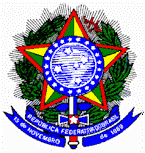 FUNDO NACIONAL DE DESENVOLVIMENTO DA EDUCAÇÃOEDITAL DE PREGÃO ELETRÔNICO Nº 44/2012REGISTRO DE PREÇOProcesso Administrativo n.º 23034.035124/2011-85MINUTACONTRATO N.º ______/2012, QUE ENTRE SI CELEBRAM ______________________E A (O)_______________________, PARA OS FINS QUE SE ESPECIFICA.Aos       dias do mês de                  de 2012, de um lado o _____________________, com sede e foro em _____________, localizada à __________________, inscrita no C.N.P.J./MF sob o nº _________________, neste ato representado Sr. ________ nomeado por meio de _______________, portador da Carteira de Identidade nº _________, CPF nº _____________, no uso da atribuição que lhe confere o ________________, neste ato denominado simplesmente CONTRATANTE, e a empresa ____________________________, inscrita no CNPJ sob o n° _______________-____, estabelecida à ______________________-____, neste ato representada(o) por seu/sua ______________________, Srª/Sº. ___________________________________, portador(a) da carteira de identidade n° _________, expedida pela SSP/__, CPF n° _________, doravante denominada CONTRATADA, em vista o constante e decidido no processo administrativo n° 23034. 024933/2011-61, resolvem celebrar o presente contrato, decorrente de licitação na modalidade de Pregão Eletrônico nº XX/2012, para Registro de Preços, conforme descrito no Edital e seus Anexos, que se regerá pela Lei n.º 8.666/93, de 21 de junho de 1993, pela Lei nº 10.520, de 17 de julho de 2002 e pelo Decreto nº 5.450, de 31 de maio de 2005, mediante as condições expressas nas cláusulas seguintes.DO OBJETOCLÁUSULA PRIMEIRA – O presente contrato tem por objeto a aquisição de UNIFORMES ESCOLARES para atender as necessidades de solicitação de adesão de entidades municipais, estaduais, federais e do DF, de acordo com as especificações, quantidades estimadas e condições constantes deste Edital.DO PREÇOCLÁUSULA SEGUNDA - O valor atribuído individualmente pela aquisição objeto da presente contratação será o seguinte:DA VINCULAÇÃO AO EDITAL E À PROPOSTACLÁUSULA TERCEIRA – Vincula-se a este Contrato o Edital de Pregão Eletrônico nº XX/2012, seus Anexos e a Ata de Registro de Preços. DA VIGÊNCIACLÁUSULA QUARTA – O presente Contrato terá vigência de 12 (doze) meses, a partir da data de sua assinatura.DO ACOMPANHAMENTO E DA FISCALIZAÇÃOCLÁUSULA QUINTA - O acompanhamento da execução desse Contrato ficará a cargo do (__________________ - Contratante), mediante nomeação de servidor especialmente designado para este fim, nos termos do art. 67 da Lei nº 8.666/93.Parágrafo Primeiro – Os servidores designados anotarão em registro próprio todas as ocorrências relacionadas com a execução deste Contrato, sendo-lhe assegurada à prerrogativa de:fiscalizar e atestar o fornecimento dos uniformes escolares, de modo que sejam cumpridas integralmente as condições estabelecidas neste Contrato;comunicar eventuais falhas no fornecimento dos uniformes escolares, cabendo à Contratada adotar as providências necessárias;garantir à Contratada toda e qualquer informação sobre ocorrências ou fatos relevantes relacionados com o fornecimento dos uniformes escolares.emitir pareceres em todos os atos da Administração relativos à execução do contrato, em especial aplicações de sanções e alterações do mesmo.Parágrafo Segundo - A fiscalização exercida pela Contratante não excluirá ou reduzirá a responsabilidade da Contratada pela completa e perfeita execução do objeto contratual.DAS OBRIGAÇÕES DA CONTRATANTECLÁUSULA SEXTA - A Contratante, durante a vigência deste Contrato, compromete-se a:efetuar o pagamento à Contratada, de acordo com o estabelecido na Cláusula Nona deste Contrato;promover o acompanhamento e a fiscalização do fornecimento dos UNIFORMES, sob o aspecto quantitativo e qualitativo, anotando em registro próprio as falhas detectadas;comunicar prontamente à Contratada, qualquer anormalidade no objeto deste instrumento de Contrato, podendo recusar o recebimento, caso não esteja de acordo com as especificações e condições estabelecidas, no Termo de Referência - Anexo I do Edital de Pregão Eletrônico e no presente Contrato;notificar previamente à Contratada, quando da aplicação de sanções administrativas.proceder consulta “ON LINE”, ou por forma equivalente,  a fim de verificar a situação cadastral da CONTRATADA no SICAF – Sistema de Cadastramento Unificado de Fornecedores, devendo o resultado dessa consulta ser impresso, sob a forma de extrato, e juntado aos autos, com a instrução processual necessária.DAS OBRIGAÇÕES DA CONTRATADACLÁUSULA SÉTIMA - A Contratada, durante a vigência deste Contrato, compromete-se a:manter as condições de habilitação e qualificação exigidas durante toda a vigência do Contrato, informando à Contratante a ocorrência de qualquer alteração nas referidas condições; contratar, às suas expensas, Laboratório Acreditado pelo INMETRO para realização dos ensaios de conformidade do produto ao projeto apresentado;atender as demais condições descritas no Termo de Referência (Anexo I do Edital de Pregão Eletrônico) e na Ata de Registro de Preços;responsabilizar-se pelo fornecimento dos UNIFORMES, objeto deste Contrato, respondendo civil e criminalmente por todos os danos, perdas e prejuízos que, por dolo ou culpa sua, de seus empregados, prepostos, ou terceiros no exercício de suas atividades, vier a, direta ou indiretamente, causar ou provocar à Contratante e a terceiros;executar todos os serviços com mão-de-obra qualificada, devendo a Contratada estar ciente das normas técnicas da ABNT, correspondente às demandas descritas no Termo de Referência (Anexo I do Edital).apresentar ao laboratório Declaração de Concordância quanto ao fornecimento de informações relacionadas à análise de amostras e resultados de avaliações de qualidade na produção, ao FNDE durante todo o processo.atender às solicitações de compras dos estados, Distrito Federal e municípios;inserir as informações no Sistema de Gerenciamento de Atas de Registro de Preços Sigarpweb (ÓRGÃO GERENCIADOR) relativas aos contratos assinados a partir da respectiva ata de registro de preços.informar mensalmente ao Órgão Gerenciador o cronograma de produção, bem como o cronograma de entrega dos contratos já firmados.DA ENTREGA E DO RECEBIMENTOCLÁUSULA OITAVA – Os uniformes escolares deverão ser entregues na forma estabelecida no Anexo I (Termo de Referência) do Edital, nas quantidades, qualidades e padrões cotados, em prazos diferenciados, conforme especificado abaixo. O início do prazo será contado a partir da assinatura do contrato a partir da assinatura do contrato, ou documento equivalente,  prevalecendo à data do evento que ocorrer por último, conforme tabela abaixo:Parágrafo Primeiro – O transporte e a entrega dos UNIFORMES são de responsabilidade da contratada e deverão ser entregues conforme quantitativos e endereços dos destinatários a serem fornecidos à licitante, pelos Contratantes, por ocasião da firmatura do contrato.Parágrafo Segundo – A entrega será comprovada por Nota Fiscal de Simples Remessa ou documento equivalente e, ainda, com o Termo de Recebimento – Encarte B, devidamente assinado com identificação, número de CPF ou Identidade, do destinatário/recebedor.Parágrafo Terceiro - Caso algum produto seja entregue com avarias ou em desacordo com as especificações técnicas ou problema de qualidade, a empresa Contratada deverá repô-lo devidamente corrigido em até 20 (vinte) dias, após notificação do Contratante durante a vigência do contrato, a partir daí sujeitando-se às penalidades cabíveis.Parágrafo Quarto - As empresas licitantes não poderão utilizar os endereços disponibilizados para quaisquer outros propósitos que não seja para a entrega do produto constante neste Termo de Referência. Esses endereços não poderão ser comercializados, cedidos, trocados ou algo do gênero com nenhuma outra empresa, entidade, organização, pessoa, associação ou congêneres, sendo que a inobservância desse item acarretará as penalidades cabíveis.DO PAGAMENTOCLÁUSULA NONA – O pagamento será efetuado, pela Contratante, no prazo de até 20 (vinte) dias após apresentação da coança prevista no item acima, após o atesto do recebimento do produto e uma vez que tenham sido cumpridos todos os critérios e condições estabelecidos neste Termo de Referência e seus EncartesParágrafo Primeiro – Para habilitar-se ao pagamento a Contratada deverá apresentar ao CONTRATANTE a 1ª via da Nota Fiscal de Vendas/Fatura juntamente com a comprovação de entrega dos produtos. . Parágrafo Segundo - No caso em que se verificar que o documento de cobrança apresentado encontra-se em desacordo com o estabelecido, a documentação será restituída para as correções cabíveis, mediante notificação, por escrito, contando-se novo prazo para pagamento a partir de sua reapresentação.Parágrafo Terceiro – A Contratante pagará as faturas somente à Contratada, vedada sua negociação com terceiros ou sua colocação em cobrança bancária.Parágrafo Quarto – O não pagamento nos prazos previstos nesta Cláusula acarretará multa à Contratante, em que os juros de mora a ser acrescido ao valor devido serão calculados à taxa de 0,5% (meio por cento) ao mês, mediante a aplicação da fórmula a seguir:EM = N x VP x I, onde:EM = encargos moratóriosN = Número de dias entre a data prevista para o pagamento e a do efetivo pagamentoVP = Valor da parcela em atraso I = índice de atualização financeira, assim apurado:I = (TX/100) / 365, sendo:TX = Percentual da taxa anual do IPCA – Índice de Preços ao Consumidor Ampliado, do IBGE. DAS GARANTIASCLÁUSULA DÉCIMA – (No caso de compra pelo MEC/FNDE) Como garantia do cumprimento integral de todas as obrigações contratuais ora assumidas, inclusive indenizações a terceiros e multas que venham a ser aplicadas, a Contratada se obriga a prestar garantia no valor correspondente a 5% (Cinco por cento) do valor do Contrato, no prazo de até 10(dez) dias, após a assinatura do contrato, pela modalidade de ________. 	     I – Caução em dinheiro ou títulos da dívida pública;	     II – Seguro Garantia;	     III – Fiança Bancária. Parágrafo Primeiro – O valor da garantia será atualizado nas mesmas condições do valor contratual.Parágrafo Segundo – A garantia ficará à responsabilidade e à ordem da Diretoria Financeira da Contratante e somente será restituída após o integral cumprimento de todas as obrigações contratuais.Parágrafo Terceiro – Se a garantia prestada pela Contratada for na modalidade de caução em dinheiro, esta será atualizada monetariamente e poderá ser retirada/levantada pelo Contratante, total ou parcialmente, para fins de cobertura de pagamento das multas previstas na Cláusula Décima  Quarta deste contrato.Parágrafo Quarto – Se o valor da garantia for utilizado, total ou parcialmente, em pagamento de qualquer obrigação, inclusive indenização a terceiros ou pagamento de multas contratuais, a Contratada se compromete a fazer a respectiva reposição no prazo de 03 (três) dias úteis, contados da data em que for notificada pela Contratante, mediante ofício entregue contra recibo.Parágrafo Quinto – Na hipótese de rescisão do Contrato com base no inciso I do Parágrafo Primeiro, da Cláusula Décima Quinta, a Contratante executará a garantia contratual para seu ressarcimento, nos termos do art. 80, III, da Lei nº 8.666/93 e alterações posteriores.CLAÚSULA DÉCIMA PRIMEIRA - O faicante (contratado) deverá oferecer garantia de, no mínimo, 03 (três) meses a partir da data da entrega do produto, contra defeitos de faicação. DO VALOR E DA DOTAÇÃO ORÇAMENTÁRIACLÁUSULA DÉCIMA SEGUNDA – Atribui-se ao presente contrato o valor global de R$ ____________,__ (________________________________________). Parágrafo Primeiro – Estão inclusas no valor acima todas as despesas necessárias, tais como: mão-de-obra, tributos, emolumentos, despesas indiretas, encargos sociais ou quaisquer outros gastos não especificados, necessários ao perfeito cumprimento das obrigações constantes neste contrato;Parágrafo Segundo – Os recursos serão alocados neste exercício, à conta da contratante, na seguinte classificação orçamentária:Parágrafo Terceiro – O empenho de dotações orçamentárias suplementares até o limite do valor corrigido do Contrato não caracteriza sua alteração, podendo ser registrado por simples apostila, dispensando a celebração de aditamento, consoante faculdade inserta no art. 65, § 8º da Lei nº 8.666/93.DOS ACRÉSCIMOS E SUPRESSÕESCLÁUSULA DÉCIMA TERCEIRA – A Contratada obriga-se a aceitar os acréscimos ou supressões do objeto deste Contrato que se fizerem necessários, até o limite facultado pela regra do Parágrafo 1º, artigo 65 da Lei nº 8.666/93 e alterações posteriores, podendo a supressão exceder tal limite, desde que resultante de acordo entre os celebrantes, nos termos do Parágrafo 2º, Inciso II do mesmo artigo, conforme redação introduzida pela Lei nº 9.648/98. DAS SANÇÕES ADMINISTRATIVASCLÁUSULA DÉCIMA QUARTA - Pela inexecução total ou parcial deste instrumento de contrato, a Contratante poderá, garantida a prévia defesa, aplicar à Contratada as seguintes sanções, segundo a gravidade da falta cometida:I - advertência escrita: quando se tratar de infração leve, a juízo da fiscalização, no caso de descumprimento das obrigações e responsabilidades assumidas neste contrato ou, ainda, no caso de outras ocorrências que possam acarretar prejuízos à Contratante, desde que não caiba a aplicação de sanção mais grave;II - multas:a) Caso haja alguma irregularidade relativa à qualidade física dos produtos a Administração definirá, a seu critério, o índice de gravidade e o cálculo da multa a ser atribuído a irregularidade encontrada.b) 0,03% (três centésimos por cento) por dia sobre o valor dos uniformes escolares entregues com atraso. Decorridos 30 (trinta) dias de atraso o Contratante poderá decidir pela continuidade da aplicação da multa ou pela rescisão contratual, em razão da inexecução total.c) 0,06% (seis centésimos por cento) por dia sobre o valor global do fato ocorrido, para ocorrências de atrasos em qualquer outro prazo previsto neste instrumento, não abrangido pelas demais alíneas.d) 5 % (cinco por cento) por dia sobre o valor do item/grupo, pelo não cumprimento de quaisquer condições de garantia estabelecido no contrato.e) 10% (dez por cento) sobre o valor do contrato, nas hipóteses de rescisão contratual por inexecução contratual com entrega superior a 50% (cinquenta por cento) do total do contrato.f) 20 % (vinte por cento) sobre o valor do contrato, nas hipóteses de recusa na assinatura do contrato, rescisão contratual por inexecução do contrato - caracterizando-se quando houver reiterado descumprimento de obrigações contratuais -, entrega inferior a 50% (cinquenta por cento) do contratado, atraso superior ao prazo limite de trinta dias, estabelecido na alínea “a”.III - suspensão temporária de participar em licitação e impedimento de contratar com a Administração, pelo prazo não superior a 2 (dois) anos;IV - declaração de inidoneidade para licitar ou contratar com a Administração Pública enquanto perdurarem os motivos que determinaram sua punição ou até que seja promovida a sua reabilitação perante a própria autoridade que aplicou a penalidade, que será concedida sempre que o contratado ressarcir a Administração pelos prejuízos resultantes e após decorrido o prazo da sanção aplicada com base no inciso anterior.  Parágrafo Primeiro – Quem convocado dentro do prazo de validade da sua proposta, não celebrar o contrato, deixar de entregar ou apresentar documentação falsa exigida para o certame, ensejar o retardamento da execução de seu objeto, não mantiver a proposta, falhar ou fraudar na execução do contrato, comportar-se de modo inidôneo ou cometer fraude fiscal, ficará impedido de licitar e contratar com a União, Estados, Distrito Federal ou Municípios e, será descredenciado no Sicaf, ou nos sistemas de cadastramento de fornecedores a que se refere o inciso XIV do art. 4º da Lei nº 10.520/2002, pelo prazo de até 5 (cinco) anos, sem prejuízo das multas previstas em edital e no contrato e das demais cominações legais.Parágrafo Segundo – O valor correspondente a qualquer multa aplicada à Contratada, garantida a observância dos princípios do contraditório e da ampla defesa, poderá ser descontado de acordo com o parágrafo quarto desta Cláusula, ou descontada/executada do valor da garantia, ou ainda, a critério da Contratante, via recolhimento do valor ao Contratante, em até 10 (dez) dias após o recebimento da notificação, ficando a Contratada obrigada a comprovar o recolhimento, mediante a apresentação da quitação da multa.Parágrafo Terceiro – Decorrido o prazo de 10 (dez) dias para o recolhimento da multa, o débito será acrescido de 1% (um por cento) de mora por mês/fração, inclusive referente ao mês da quitação/consolidação do débito, limitado o pagamento com atraso em até 60 (sessenta) dias após a data da notificação, e, após este prazo, o débito será cobrado judicialmente.Parágrafo Quarto – No caso de a Contratada ser credora de valor suficiente, a Contratante poderá proceder ao desconto da multa devida na proporção do crédito.Parágrafo Quinto - Se a multa aplicada for superior ao valor dos pagamentos eventualmente devidos, responderá a Contratada pela sua diferença, podendo ser esta cobrada judicialmente.Parágrafo Sexto – As sanções previstas nos incisos I, III e IV desta Cláusula poderão ser aplicadas juntamente com as do inciso II, facultada a defesa prévia do interessado, no respectivo processo, no prazo de cinco dias úteis, nos termos do § 2º do artigo 87 da Lei nº 8.666/93.Parágrafo Sétimo – A sanção estabelecida no inciso IV desta Cláusula é de competência exclusiva do Senhor Ministro de Estado da Educação, facultada a defesa do interessado no respectivo processo, no prazo de 10 (dez) dias da abertura de vista, podendo a reabilitação ser requerida após 02 (dois) anos de sua aplicação, nos termos do § 3º, do artigo 87 da Lei nº 8.666/93.Parágrafo Oitavo – As multas não têm caráter indenizatório e seu pagamento não eximirá a Contratada de ser acionada judicialmente pela responsabilidade civil derivada de perdas e danos junto à Contratante, decorrentes das infrações cometidas.DA RESCISÃOCLÁUSULA DÉCIMA QUINTA – A inexecução total ou parcial do contrato enseja sua rescisão pela Contratante. Os casos de rescisão contratual serão formalmente motivados nos autos, assegurando o contraditório e a ampla defesa, com as consequências previstas abaixo.Parágrafo Primeiro – A rescisão contratual poderá ser:I - determinada por ato unilateral e escrito da Contratante, e precedida de autorização escrita e fundamentada da autoridade competente, nos casos enumerados nos incisos I a XII e XVII do art. 78 da Lei nº 8.666/93.II - amigável, por acordo entre as partes, mediante autorização escrita e fundamentada da autoridade competente, reduzida a termo no processo de licitação, desde que haja conveniência da Contratante.III – judicial, nos termos da legislação.Parágrafo Segundo – Constituem motivos para rescisão do contrato os previstos no art. 78 da Lei nº 8.666/93;Parágrafo Terceiro - Em caso de rescisão prevista nos incisos XII a XVII do art. 78 da Lei nº 8.666/93, sem que haja culpa da Contratada, será esta ressarcida dos prejuízos regulamente comprovados, quando os houver sofrido e, ainda, terá direito a devolução de garantia e pagamentos devidos pela execução do contrato até a data da rescisão;Parágrafo Quarto - A rescisão contratual de que trata o inciso I do art. 79 acarreta as consequências previstas no art. 80, incisos I a IV, ambos da Lei nº 8.666/93.DOS CASOS OMISSOSCLÁUSULA DÉCIMA SEXTA – A execução deste contrato, bem assim os casos nele omissos, regulam-se pelas cláusulas contratuais e pelos preceitos de direito público, aplicando-se-lhes, supletivamente, os princípios de teoria geral dos contratos e as disposições de direito privado, na forma do artigo 54 da Lei nº 8.666/93.DA ANÁLISECLÁUSULA DÉCIMA SÉTIMA - A minuta do presente Contrato foi devidamente analisada e aprovada pela Procuradoria Federal no FNDE, conforme determina a legislação em vigor.DA PUBLICAÇÃOCLÁUSULA DÉCIMA OITAVA – A publicação resumida deste instrumento, na Imprensa Oficial, que é condição indispensável para sua eficácia, será providenciada pela Contratante até o quinto dia útil do mês seguinte ao de sua assinatura, para ocorrer no prazo de 20 (vinte) dias a partir daquela data, nos termos do parágrafo único do art. 61 da Lei n° 8.666/93.DO FOROCLÁUSULA DÉCIMA NONA – O Foro para dirimir questões relativas à presente contratação será o Foro da Seção Judiciária do xxxxxxxxx, com prejuízo a qualquer outro, por mais privilegiado que seja.E, por estarem assim justos e contratados, assinam o presente instrumento em 03 (três) vias de igual teor e forma, para todos os fins previstos em direito, na presença das duas testemunhas abaixo identificadas, que a tudo assistiram e que também o subscrevem.TESTEMUNHAS:ItemDescriçãoQuantidadeValor Unitário em R$Valor Total em R$Quantidade solicitadaPrazo de entregaAté 50% da quantidade total registrada para o item 90 dias corridosAté 100% da quantidade total registrada para o item 120 dias corridosPrograma de TrabalhoFonte de RecursosElemento de DespesaNúmero de EmpenhoData de EmpenhoValor (R$)_________________________________________________________________P/ ContratanteP/ Contratada1 ._______________________________2. _______________________________Nome:  Nome: CPF  :  CPF   : R.G.  : R.G    : 